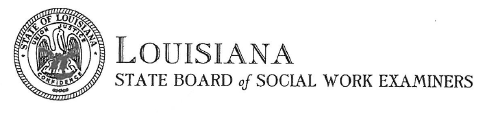 Certificate Request FormThis form is used to request a replacement certificate (RSW, CSW, LMSW, LCSW) if the original was lost, damaged, or destroyed. This form should also be used to request duplicate certificates. Please email this form to maddy.andras@labswe.org. INSTRUCTIONS FOR NAME ON CERTIFICATEFee for another certificate is $25.00 if paid by money order or cashier’s check, with an additional $3.00 processing fee for cards.OFFICE USE ONLYREQUESTOR’S NAMELICENSE NUMBERADDRESSADDRESS 2CITY, STATE, ZIPPHONE NUMBEREMAIL ADDRESSName on cardCard Type (visa, mastercard, discover)Card NumberExpiration DateZIP Code associated with card